Государственное бюджетное профессиональное образовательное учреждение «Новгородский областной колледж искусств им. С.В. Рахманинова»Настоящая программа экзаменов по профессиональным модулям: ПМ.01 «Художественно-творческая  деятельность» и ПМ.02 «Педагогическая деятельность» составлена в соответствии со следующими федеральными документами:Федеральным Государственным образовательным стандартом СПО по специальности 51.02.01 Народное художественное творчество (по видам), утвержденным Приказом Минобрнауки России от 27.10.2014 N 1382 (ред. от 13.07.2021)"Об утверждении федерального государственного образовательного стандарта среднего профессионального образования по специальности 51.02.01 Народное художественное творчество (по видам)"
(Зарегистрировано в Минюсте России 26.11.2014 N 34947).принята на заседании предметно-цикловой комиссииПротокол № 1  от  «30 » августа  2023 г.                                                               «Согласовано»ВведениеЦелью проведения экзамена по профессиональным модулям является подтверждение сформированности у студентов всех общих и профессиональных компетенций, входящих в состав профессионального модуля.Экзамен представляет собой форму независимой оценки результатов обучения с участием работодателей.Экзамен– это вид аттестационного испытания, который позволяет определить соответствие общих и профессиональных компетенций и полученных знаний, умений и навыков на специальности 51.02.01 «Народное художественное творчество» по виду «Хореографическое творчество» по профессиональным модулям ПМ.01 «Художественно-творческая деятельность» и ПМ.02 «Педагогическая деятельность».Процедура экзамена построена таким образом, чтобы у экзаменаторов была возможность сделать однозначный вывод о том, освоен ли выпускником вид профессиональной деятельности, подвергающийся проверке.Экзамены проводятся в целях определения соответствия результатов освоения студентами образовательной программы по профессиональным модулям ПМ.01 «Художественно-творческая деятельность» и ПМ.02 «Педагогическая деятельность».Уровень подготовки студентов оценивается решением о готовности к выполнению вида профессиональной деятельности:вид деятельности освоен/не освоен.Итоги профессионального экзамена протоколируются. Протоколы подписываются Председателем и членами комиссии. В протоколе фиксируются уровни сформированности профессиональных компетенций в рамках освоения данного профессионального модуля. К экзаменам допускаются студенты, успешно усвоившие программы профессионального модуля, включая междисциплинарные курсы, учебную и производственную практику.Экзамены по профессиональным модулям ПМ.01 «Художественно-творческая деятельность» и ПМ.02 «Педагогическая деятельность» проводятся в период промежуточной аттестации, по окончании изучения модуля.Для проведения экзамена должны быть подготовлены следующие документы:* рабочая программа профессионального модуля;* контрольно-оценочные средства для проведения экзамена с критериями оценки;* наглядные пособия, справочные материалы, нормативные документы и т.д., разрешенные к использованию обучающимися на экзамене;* раздаточный материал для членов экзаменационной комиссии;* экзаменационная ведомость;* оценочные ведомости на каждого обучающегося (от секретаря);* дневники учебной и/или производственной практики обучающихся;* зачетные книжки обучающихся;* протокол/книга протоколов для экзамена;Итоги экзамена оформляются в протоколе и в экзаменационных листах обучающегося. Протоколы экзаменов хранятся в архиве колледжа в течение пяти лет.Каждый студент должен быть ознакомлен с решением экзаменационной комиссии по результатам экзамена, заверив свой экзаменационный лист личной подписью.В случае неявки студента на экзамен секретарем экзаменационной комиссии в протоколе производится запись «не явился».Повторная сдача (пересдача) экзамена по профессиональному модулю проводится на дополнительном заседании экзаменационной комиссии по отдельно подготовленным комплектам контрольно-оценочных средств.Экзамен по профессиональному модулю ПМ.01 «Художественно-творческая деятельность»Экзамен по профессиональному модулю ПМ.01 «Художественно-творческая деятельность» проводится в форме показа выпускной работы. Задания для экзамена должны быть ориентированы на проверку освоения вида профессиональной деятельности в целом, также возможно включать  задания, проверяющие освоение группы компетенций, соответствующих определенному разделу модуля и  задания, проверяющие отдельные компетенции внутри профессионального модуля.В исполнительской деятельности выпускник должен обладать следующими общими и профессиональными компетенциями:ОК 1.	Понимать сущность и социальную значимость своей будущей профессии, проявлять к ней устойчивый интерес.ОК 2.	Организовывать собственную деятельность, определять методы и способы выполнения профессиональных задач, оценивать их эффективность и качество.ОК 3.	Решать проблемы, оценивать риски и принимать решения в нестандартных ситуациях.ОК 4.	Осуществлять поиск, анализ и оценку информации, необходимой для постановки и решения профессиональных задач, профессионального и личностного развития. ОК 5.	Использовать информационно-коммуникационные технологии для совершенствования профессиональной деятельности.ОК 6.	Работать в коллективе, обеспечивать его сплочение, эффективно общаться с коллегами, руководством.ОК 7.	Ставить цели, мотивировать деятельность подчиненных, организовывать и контролировать их работу с принятием на себя ответственности за результат выполнения заданий.ОК 8.	Самостоятельно определять задачи профессионального и личностного развития, заниматься самообразованием, осознанно планировать повышение квалификации. ОК 9.	Ориентироваться в условиях частой смены технологий в профессиональной деятельности.ПК 1.1. Проводить репетиционную работу в любительском творческом коллективе, обеспечивать исполнительскую деятельность коллектива и отдельных его участников. 	ПК 1.2. Раскрывать и реализовывать творческую индивидуальность участников любительского коллектива.ПК 1.3. Разрабатывать, подготавливать и осуществлять репертуарные и сценарные планы, художественные программы и постановки. ПК 1.4. Анализировать и использовать произведения народного художественного творчества в работе с любительским творческим коллективом. ПК 1.5. Систематически работать по поиску лучших образцов народного художественного творчества, накапливать репертуар, необходимый для исполнительской деятельности любительского творческого коллектива и отдельных его участников.  ПК 1.6. Методически обеспечивать функционирование любительских творческих коллективов, досуговых формирований (объединений). ПК 1.7. Применять разнообразные технические средства для реализации художественно-творческих задач. Необходимый экзаменационный материал-танец  (+ видео-запись);-постановочный план (сюжет танца, анализ музыкального материала, композиционный план, графические рисунки номера, список используемой литературы) в электронном формате.-презентация (в формате Microsoft Power Point) этапов работы по сценическому воплощению  творческой работы  с развернутым анализом и разбором принятых решений в электронном формате.Наименование группы дисциплин, включенных в программу экзамена по профессиональному модулю:-«Композиция и постановка танца»;-«Классический танец»;-«Народный танец»;-«Историко-бытовой танец»;-«Бальный танец»;-«Современный танец».Во время проведения экзамена каждый студент показывает поставленный им танцевальный номер (сольный или массовый), а также  предоставляет комиссии постановочный план, презентацию в электронном формате.В номере должна быть ярко выражена идея, тема.Номер должен быть построен по законам драматургии, с развернутым рисунком танца, выразительным лексическим материалом, яркими хореографическими образами.При выборе темы номера необходимо учитывать индивидуальные постановочные возможности студента. Темы творческих работ утверждаются приказом директора не позднее марта. Выпускник должен знать:-историю хореографического искусства;-профессиональную терминологию;-основы народной историко-бытовой, современной и бальной хореографии, классического танца;-специальную литературу по профессии.Выпускник должен уметь:-организовать работу коллектива;-работать с концертмейстером;-обращаться с аудио-,  видео-  и другой аппаратурой;-осуществлять репетиционную и постановочную работу в коллективах разных возрастных групп.Перечень профессиональных задач:-понимать сущность и социальную значимость своей будущей профессии;-владеть методологией профессии, элементами планирования профессиональной деятельности;-владеть профессиональной терминологией;-знать основы хореографического произведения (виды, жанры, формы);-знать методику создания хореографического произведения, принципы постановочной работы;-знать принципы и закономерности композиционного построения танца;-знать принципы организации и методику формирования репертуара коллектива, включающего произведения разных стилей, жанров и форм;-подбирать музыку к танцу, работать с лексикой и рисунком танца;-создавать образы персонажей в различных жанрах хореографического искусства;-обладать высокой профессиональной подготовкой.Условия подготовки, форма и процедура проведенияЭкзамен по профессиональным модулям ПМ.01 «Художественно-творческая деятельность» и ПМ.02 «Педагогическая деятельность»  сдается дляПМ.01 -в форме презентации,для ПМ.02  - в форме  защиты практики.Подготовка необходимого экзаменационного материала  проходит на протяжении 7-8 семестров по дисциплине «Композиция и постановка танца», а также по Производственной практике (преддипломной)под руководством преподавателя. К экзамену по профессиональным модулям обучающиеся должны подготовить проектное задание, включающее в себя: танец (видео-записи,поставленных хореографических номеров),  и презентацию в электронном формате.Процедура проведения экзамена: обучающиеся предоставляют комиссии творческие работы: танец (видео-запись, поставленных хореографических номеров), и презентацию в электронном формате. По результатам экзамена комиссия выставляет оценки и принимает решение: вид деятельности освоен/не освоен.Критерии выставления оценокВид деятельности освоен: отлично (5), хорошо (4),  удовлетворительно (3).Вид деятельности не освоен: неудовлетворительно (2).Отлично («5»): актуальность номера (воплощение идеи на сценической площадке), правильное разрешение драматургии, рисунка и хореографического текста, яркость музыкального произведения, образов, артистичность и чистоту исполнения; демонстрирует знания,полученные при изучении курса и умение применять на практике профессиональные задачи.Хорошо («4»): актуальность номера (воплощение идеи на сценической площадке), правильное разрешение драматургии, рисунка и хореографического текста, яркость музыкального произведения, образов, но номер исполнен невыразительно, нет чистоты исполнения; демонстрирует  умение применять на практике профессиональные задачи.Удовлетворительно («3»): актуальность номера (воплощение идеи на сценической площадке), правильное разрешение драматургии, но есть недоработки в рисунке и хореографическом тексте. Номер исполнен невыразительно.Неудовлетворительно («2»): номер не отвечает требованиям сценического воплощения (неразрешена драматургия, плохо подобран хореографический текст, не просматривается рисунок, невыразительное исполнение). Номер не отработан.Экзамен по профессиональному модулю
  ПМ.02 «Педагогическая деятельность»Экзамен по профессиональному модулю ПМ.02 «Педагогическая деятельность» проводится в форме защиты учебной и производственной (педагогической) практики (по профилю специальности). Задания для экзамена должны быть ориентированы на проверку освоения вида профессиональной деятельности в целом, также возможно включать  задания, проверяющие освоение группы компетенций, соответствующих определенному разделу модуля и  задания, проверяющие отдельные компетенции внутри профессионального модуля.В педагогической деятельности выпускник должен обладать следующими компетенциями:ОК 1. Понимать сущность и социальную значимость своей будущей профессии, проявлять к ней устойчивый интерес.ОК 2. Организовывать собственную деятельность, определять методы и способы выполнения профессиональных задач, оценивать их эффективность и качество.ОК 3. Решать проблемы, оценивать риски и принимать решения в нестандартных ситуациях.ОК 4. Осуществлять поиск, анализ и оценку информации, необходимой для постановки и решения профессиональных задач, профессионального и личностного развития.ОК 5. Использовать информационно-коммуникационные технологии для совершенствования профессиональной деятельности.ОК 6. Работать в коллективе, обеспечивать его сплочение, эффективно общаться с коллегами, руководством.ОК 7. Ставить цели, мотивировать деятельность подчиненных, организовывать и контролировать их работу с принятием на себя ответственности за результат выполнения заданий.ОК 8. Самостоятельно определять задачи профессионального и личностного развития, заниматься самообразованием, осознанно планировать повышение квалификации.ОК 9. Ориентироваться в условиях частой смены технологий в профессиональной деятельности.ОК 10. Использовать умения и знания учебных дисциплин федерального государственного образовательного стандарта среднего общего образования в профессиональной деятельности.ОК 11. Использовать умения и знания профильных учебных дисциплин федерального государственного образовательного стандарта среднего общего образования в профессиональной деятельности.5.2. Руководитель любительского творческого коллектива, преподаватель должен обладать профессиональными компетенциями, соответствующими основным видам деятельности:Художественно-творческая деятельность.ПК 1.1. Проводить репетиционную работу в любительском творческом коллективе, обеспечивать исполнительскую деятельность коллектива и отдельных его участников.ПК 1.2. Раскрывать и реализовывать творческую индивидуальность участников любительского коллектива.ПК 1.3. Разрабатывать, подготавливать и осуществлять репертуарные и сценарные планы, художественные программы и постановки.ПК 1.4. Анализировать и использовать произведения народного художественного творчества в работе с любительским творческим коллективом.ПК 1.5. Систематически работать по поиску лучших образцов народного художественного творчества, накапливать репертуар, необходимый для исполнительской деятельности любительского творческого коллектива и отдельных его участников.ПК 1.6. Методически обеспечивать функционирование любительских творческих коллективов, досуговых формирований (объединений).ПК 1.7. Применять разнообразные технические средства для реализации художественно-творческих задач.Педагогическая деятельность.ПК 2.1. Использовать знания в области психологии и педагогики, специальных дисциплин в преподавательской деятельности.ПК 2.2. Использовать базовые теоретические знания и навыки, полученные в процессе профессиональной практики, для педагогической работы.ПК 2.3. Планировать, организовывать и методически обеспечивать учебно-воспитательный процесс в организациях дополнительного образования детей, общеобразовательной организации.ПК 2.4. Пользоваться учебно-методической литературой, формировать, критически оценивать и грамотно обосновывать собственные приемы и методы преподавания.ПК 2.5. Применять разнообразные формы учебной и методической деятельности, разрабатывать необходимые методические материалы.Организационно-управленческая деятельность.ПК 3.1. Исполнять обязанности руководителя любительского творческого коллектива, досугового формирования (объединения) социально-культурной сферы, принимать управленческие решения.ПК 3.2. Планировать, организовывать и контролировать работу коллектива исполнителей.ПК 3.3. Применять знание принципов организации труда.ПК 3.4. Использовать правовые знания, соблюдать этические нормы в работе с коллективом исполнителей.ПК 3.5. Использовать различные способы сбора и распространения информации с целью популяризации и рекламирования возглавляемого коллектива.	Практика представляет собой вид учебной деятельности, направленной на формирование, закрепление, развитие практических навыков и компетенций  в процессе выполнения определенных видов работ, связанных с будущей профессиональной деятельностью.Аттестация по итогам производственной практики проводится с учетом (или на основании) результатов, подтвержденных документами соответствующих организаций.Экзамен по профессиональному модулю ПМ.02 «Педагогическая деятельность» проводится поэтапно с использованием накопительной системы. Защита портфолио оценивается посредством сопоставления установленных требований с набором материалов, содержащихся в портфолио. Использование в качестве аттестационного испытания защиты производственной практики целесообразно, если содержание практики отражает уровень освоения закрепленных за профессиональным модулем компетенций. Технология оценивания защиты практики: оценка продемонстрированных при защите профессиональных и общих компетенций, приобретённого практического опыта и умений посредством экспертных оценок членов аттестационной комиссии.Наименование группы дисциплин, включенных в программу экзамена по профессиональному модулюМДК 02.01 «Педагогические основы преподавания творческих дисциплин»:Основы психологии.Возрастная психология.Основы педагогики.Этика и психология профессиональной деятельности.МДК 02.02 «Учебно-методическое обеспечение учебного процесса»:Методика преподавания классического танца.Методика преподавания народного танца.Методика преподавания бального и историко-бытового танца.Методика преподавания современного танца.Методика работы с любительским творческим коллективом.Выпускник должен уметь:-организовать работу коллектива;-работать с концертмейстером;-обращаться с аудио-, видео- и другой аппаратурой;-осуществлять репетиционную и постановочную работу в коллективах разных возрастных групп.-пользоваться современной методикой преподавания в учреждениях досуга и общеобразовательных учреждениях;-пользоваться учебно-методической литературой по хореографическим дисциплинам;-самостоятельно планировать и анализировать свою профессиональную деятельность;-самостоятельно разрешать проблемы и нестандартные ситуации в профессиональной деятельности;Выпускник должен знать:-историю хореографического искусства;-профессиональную терминологию;-основы классического танца,народной, историко-бытовой, современной и бальной хореографии;-специальную литературу по профессии.по психологии:-предмет и задачи психологии;-психолого-познавательные процессы;-эмоционально-волевую среду личности;-индивидуально-психологические свойства личности;-вопросы возрастной психологии и возрастную периодизацию психолого-семейных отношений.по педагогике:-предмет и задачи педагогики;-историю педагогики;-основные понятия: воспитание, обучение, образование;-основные категории педагогики досуга: аксиологию, инфраструктуру, принципы и методы педагогики досуга;-культуру семейного досуга.по методике преподавания дисциплин специализации:-выстраивание уроков по всем направлениям хореографических дисциплин с соответствующим музыкальным материалом;-методику обучения детей разных возрастных категорий хореографическим дисциплинам;-предупреждения и исправления ошибок постановочной работы.Перечень профессиональных задач:-понимать сущность и социальную значимость своей будущей профессии;-владеть методологией профессии, элементами планирования профессиональной деятельности;-владеть профессиональной терминологией;-знать основы хореографического произведения (виды, жанры, формы);-знать методику создания хореографического произведения, принципы постановочной работы;-знать принципы и закономерности композиционного построения танца;-знать принципы организации и методику формирования репертуара коллектива, включающего произведения разных стилей, жанров и форм;-подбирать музыку к танцу, работать с лексикой и рисунком танца;-создавать образы персонажей в различных жанрах хореографического искусства;-обладать высокой профессиональной подготовкой.-применять психолого-педагогические знания в профессиональной деятельности;-уметь организовать образовательно-воспитательный процесс в различных социокультурных условиях.Необходимый экзаменационный материалЗадание на практику.Дневник практики.Отзыв руководителя практики на каждого практиканта.Аттестационный лист.Фотографии, видеоматериалы (уроки, репетиции, концертные выступления, экзамены, танцевальные костюмы).Рабочая программа, по которой работали практиканты.План урока (поминутный).Отчет студента о прохождении практики (в письменной форме).Форма и процедура проведения экзамена 
по профессиональному модулюУсловия подготовки- Экзамен по профессиональному модулю является одной из форм промежуточной аттестации выпускников, завершающих обучение по основной профессиональной образовательной программе среднего профессионального образования. -экзамен проводится в целях определения соответствия результатов освоения студентами образовательных программ среднего профессионального образования требованиям ФГОС СПО.Производственная практика (по профилю специальности): педагогическая практика – изучается на 3 курсе в течении 5-6 семестров.Студенты посещают все виды практик и ведут дневник практики, в который записывают все мероприятия, концерты, уроки, экзамены... В процессе обучения студенты должны выполнить все задания практики, подготовить портфолио и защитить результаты практики. 
Процедура проведения экзаменаВ процессе итоговой аттестации  экзамен сдается   в форме защиты практики.Отчет практикантаЗащита практики проходит в письменной форме по следующему примерному плану:-где проходила практика-какие задачи были поставлены перед практикантом-в каких мероприятиях (концертах, уроках…) практикант принимал участие (активное, пассивное)2. Характеристика-рассказ подтверждается характеристикой на практиканта, полученной в результате прохождения практики, а также фото- и видео-материалами.
3. Дневник практики с подробными ежедневными записями по практике.-практикант должен уметь ответить на поставленные перед ним вопросы.Защита практики проходит по окончании производственной практики (по профилю специальности) – в период промежуточной аттестации в конце 3 курсе (6 семестр). По результатам защиты практики комиссия выставляет оценки в аттестационные листы. В 8 семестре, по окончанию ПМ.02 «Педагогическая деятельность», проходит экзамен по профессиональному модулю, на котором комиссия рассматривает документы и принимает решение: вид деятельности освоен/не освоен.Критерии оценокВид деятельности освоен: отлично (5), хорошо (4),  удовлетворительно (3).Вид деятельности не освоен: неудовлетворительно (2).Критерии оценок на этапе защиты педагогической практики по построению и проведению урока:-отлично(«5») – студент умеет выстроить урок в соответствии с требованиями, наладить творческую атмосферу, умеет составить и провести занятие, организовать деятельность учащихся на занятии, наблюдать их действия, исправлять, анализировать учебно-творческий процесс; демонстрирует знания,полученные при изучении курса и умение применять на практике профессиональные задачи.-хорошо(«4») - студент умеет выстроить урок в соответствии с требованиями, умеет составить занятие, организовать деятельность части учащихся на занятии, наблюдать их действия, исправлять, анализировать учебно-творческий процесс; демонстрирует  умение применять на практике профессиональные задачи.-удовлетворительно(«3») - студент умеет выстроить урок в соответствии с требованиями, но не умеет создать творческую атмосферу, проанализировать учебно-творческий процесс;-неудовлетворительно(«2») - студент не умеет выстроить урок в соответствии с требованиями, не умеет создать творческую атмосферу, проанализировать учебно-творческий процесс.В критерии оценок уровня подготовки студента по теории входит:-уровень освоения студентами материала, предусмотренного учебными программами дисциплин (обоснованность, чёткость изложения материала);-уровень практических знаний, оцениваемый по пятибалльной системе, продемонстрированный на этапе защите педагогической практики.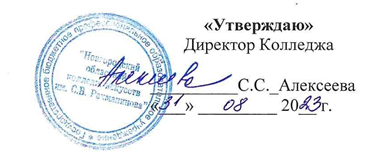 ПРОГРАММА ЭКЗАМЕНОВПО Профессиональным модулямПМ.01 Организация художественно-творческой  деятельностиПМ.02  Педагогическая деятельность51.02.01 Народное художественное творчество(код и наименование специальности)Вид «Хореографическое творчество» (наименование вида)Председатель ПЦКРазработчики______________  С.А. Иванова_____________  Ю.В. Никитина_____________ С.А ИвановаЗаместитель директора по учебной и организационно- методической работе__________________ С.Н. Зимнева«30 » августа  2023 г.